ESCOLA ________________________________________DATA:_____/_____/_____PROF:______________________________________________TURMA:___________NOME:_______________________________________________________________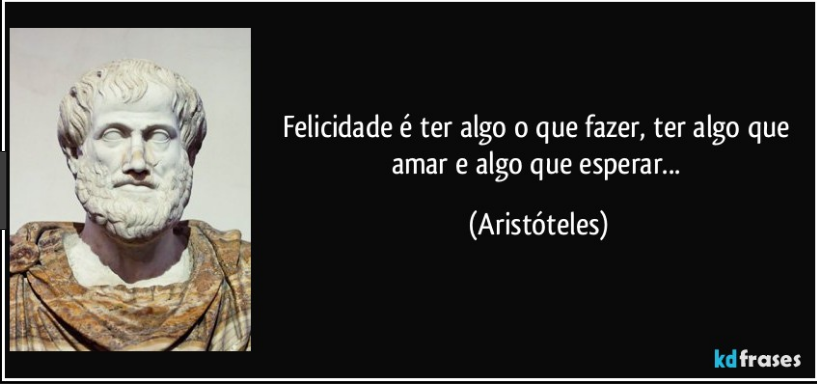                                                                https://mentejearnica.blogspot.com.br/2016/04/FelicidadeAristoteles.html1.Para Aristóteles o que é virtude? Crie novos exemplos de virtude.___________________________________________________________________________________________________________________________________________________________________________________________________________________________________________________________________________________________________________________________________________________2.De acordo com Aristóteles, a felicidade é uma combinação de vida dedicada à contemplação teórica, aliada à prática das outras virtudes humanas e sustentada pelo bem-estar material e social. Faça uma análise dessa afirmação.___________________________________________________________________________________________________________________________________________________________________________________________________________________________________________________________________________________________________________________________________________________3.Explique com suas palavras qual é a ideia fundamental compreendida na metáfora “ uma andorinha não faz verão”? Também explique porque o filósofo Aristóteles a utiliza?___________________________________________________________________________________________________________________________________________________________________________________________________________________________________________________________________________________________________________________________________________________4.Explique como estoico concebe a realidade? Será que tudo é matéria para estoico? Comente.___________________________________________________________________________________________________________________________________________________________________________________________________________________________________________________________________________________________________________________________________________________5.Explique como é a felicidade que se alcança pela via do amor fati?___________________________________________________________________________________________________________________________________________________________________________________________________________________________________________________________________________________________________________________________________________________6.A concepção de felicidade de Epicuro contrapõe-se à de Aristóteles? Explique.___________________________________________________________________________________________________________________________________________________________________________________________________________________________________________________________________________________________________________________________________________________